PWG Meeting Notes – November 11, 2021Via WebEx 9:30 AMAttendees:Meeting notes for Sept 15th were reviewed and approved2021 Weather Sensitivity ProgressOn November 2nd ERCOT provided TDSPs initial Weather Sensitivity ReportProcess ongoing for changes with a target completion by Jan 31 2022Table below is monthly update as of Dec 2nd; ERCOT to provide update via PWG listserv in early Jan 2022 [Action Item]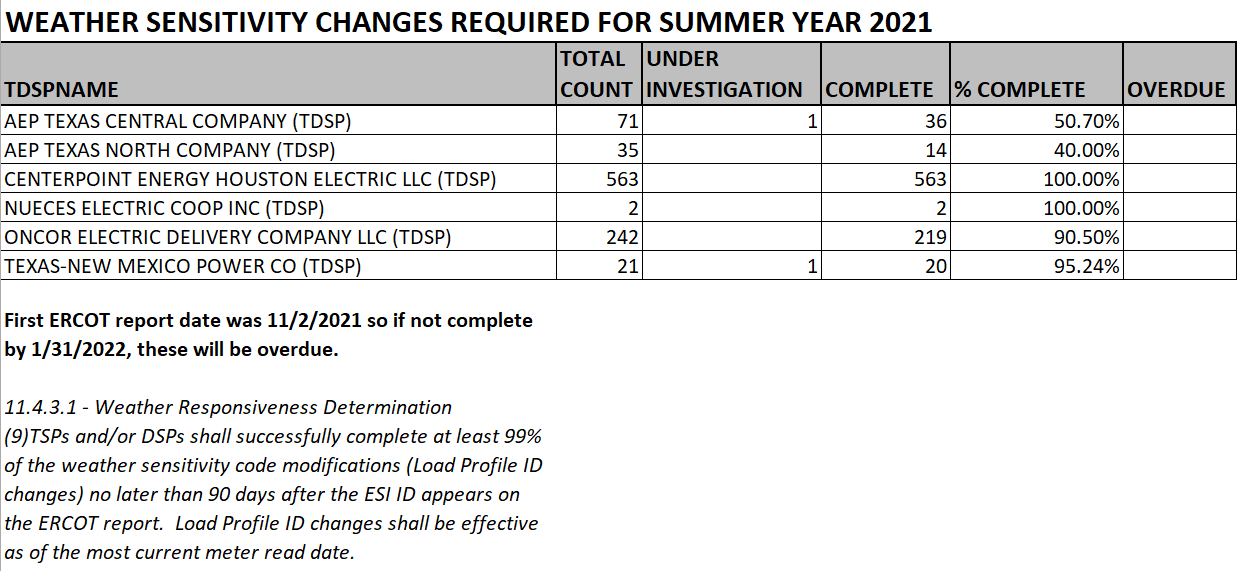 Unaccounted For Energy (UFE) Holistic Review Suggestion to utilize EMS transmission factors (more accurate) vs the current seasonal calculation for Transmission Loss FactorsUsing these “more accurate” factors should minimize the swing of UFE calculationsShould NOIEs receive a % allocation of UFE – argument years ago was that they have only boundary meters and are already settled on interval data.  With the proliferation of AMS meters, 99.5% of competitive load is settled on interval data What are the appropriate UFE allocation factors?With Transmission Losses being a primary driver of UFE factors, NOIEs are subject to some transmission losses at boundary metersRecommendation:  WMS to take up this discussion as this falls under their purview.Proposed Enhancements to Data Loading Process for BUSLRG and BUSLRDG profilesERCOT has proposed additional Error Codes to help identify and alert TDSPs on their respective 867_03 Activity Report and Interval Data LSE Activity Report867_03 Activity Report:ERROR Code 35 will distinguish BUSLRG/DG with submitted interval data on IDR867_03 transactionERROR Code 36 will provide notice when certain kwh/kW thresholds are exceeded on the IDR867_03 transactionInterval Data LSE Activity Report:ERROR Code 16 “Exceeds LOAD Threshold for BUSLRG/DG”ERROR Code 17 “Exceeds GEN Threshold for BUSLRG/DG”Converting Appendix D, Profile Decision Tree, in Load Profiling Guide from Excel to Word FormatERCOT gauged interest on potentially converting LPG Appendix D from Excel to Word formatConversion will help with tracking changes and “find” keyword functionUpdates such as ERCOT email addresses within Appendix D and additional clean up efforts were suggestedThere was support and consensus to move forward.  Jordan mentioned it efforts could begin later this year or early nextBriefly previewed draft of 2021 PWG Goals/Accomplishments; follow up at next PWG meetingReminded PWG on interest/nominations for 2022 LeadershipReviewed proposed PWG 2022 meeting scheduleCancelled Dec 8th meetingNext meeting January 12, 2022Sam Pak - OncorJordan Troublefield – ERCOTEric Lotter – Grid MonitorDiana Rehfeldt - TNMPSheri Wiegand - TXUEJim Lee – AEPCarolyn Reed - CNPRandy Roberts - ERCOTKathy Scott - CNPAngela Ghormley – CalpineJohn Schatz – VistraKelly Brink - ERCOT